平成27年度用小学校音楽───────────────────────　年間学習指導計画作成資料　───────────────────────株式会社 教育芸術社【本資料について】・本資料は，教育芸術社発行の平成27年度用小学校音楽教科書「小学生の音楽１〜６〈132〜632〉」に基づいて作成されています。（用紙サイズは，B４ヨコ向きで，縮小率86％で作成されています。）【指導する月の目安について】・本資料で示されている扱い月は目安となります。各校の実態に応じて，指導される月や学期を調整のうえ，ご活用ください。【扱い時数の目安について】・教育課程で標準とされる授業時数に即し，各題材や「みんなで楽しく」などの巻末教材も含めたかたちで，扱い時数を設定しています。・巻末教材に配当された時数については，巻末教材を本文中の題材と関連づけて取り上げる場合や，授業時数に調整の必要が生じた場合などにおいて，扱い時数を調整するためにご活用ください。・国歌「君が代」につきましては，『国歌「君が代」は，いずれの学年においても歌えるよう指導すること。』と示された学習指導要領の趣旨にしたがい，各校の実態に応じて学習内容や扱い時数をご設定ください。第２学年　年間学習指導計画作成資料第２学年　年間学習指導計画作成資料第２学年　年間学習指導計画作成資料第２学年　年間学習指導計画作成資料学習指導要領の内容との関連学習指導要領の内容との関連学習指導要領の内容との関連学習指導要領の内容との関連学習指導要領の内容との関連学習指導要領の内容との関連学習指導要領の内容との関連学習指導要領の内容との関連学習指導要領の内容との関連学習指導要領の内容との関連学習指導要領の内容との関連学習指導要領の内容との関連学習指導要領の内容との関連学習指導要領の内容との関連学習指導要領の内容との関連第２学年　年間学習指導計画作成資料第２学年　年間学習指導計画作成資料第２学年　年間学習指導計画作成資料第２学年　年間学習指導計画作成資料◎…共通教材　♪…鑑賞　☆…音楽づくりＡ表現Ａ表現Ａ表現Ａ表現Ａ表現Ａ表現Ａ表現Ａ表現Ａ表現Ａ表現B鑑賞B鑑賞B鑑賞〔共通事項〕〔共通事項〕扱い月扱い時数題材名題材のねらい学習目標教材名歌唱歌唱歌唱歌唱器楽器楽器楽器楽音楽づくり音楽づくり鑑賞鑑賞鑑賞〔共通事項〕〔共通事項〕扱い月合計70題材名題材のねらい学習目標教材名アイウエアイウエアイアイウアイ456751.うたで ともだちの わを ひろげよう●友達と一緒に歌ったり体を動かしたりする楽しさを感じ取りながら，音楽への興味・関心をもつ。・みんなで いっしょに うたって，気もちよく あいさつを しましょう。メッセージ◯●○リズム強弱拍の流れ問いと答え456751.うたで ともだちの わを ひろげよう●友達と一緒に歌ったり体を動かしたりする楽しさを感じ取りながら，音楽への興味・関心をもつ。・あそびうたを きいたり うたったり しましょう。♪ロンドンばし／小犬の ビンゴ●●リズム強弱拍の流れ問いと答え456751.うたで ともだちの わを ひろげよう●友達と一緒に歌ったり体を動かしたりする楽しさを感じ取りながら，音楽への興味・関心をもつ。＊かくれんぼで 楽しく あそんで いる ようすを おもいうかべながら うたいましょう。◎かくれんぼ●●◯●リズム強弱拍の流れ問いと答え4567102.はくの まとまりをかんじとろう●音楽に合わせて体を動かしながら歌ったり聴いたりして，拍のまとまりや拍子の違いを感じ取る。・２びょうしを かんじながら うたいましょう。はしの 上で◯●○○音色リズム旋律強弱拍の流れ4567102.はくの まとまりをかんじとろう●音楽に合わせて体を動かしながら歌ったり聴いたりして，拍のまとまりや拍子の違いを感じ取る。・２びょうしを かんじながら ききましょう。♪トルコ こうしんきょく●●●音色リズム旋律強弱拍の流れ4567102.はくの まとまりをかんじとろう●音楽に合わせて体を動かしながら歌ったり聴いたりして，拍のまとまりや拍子の違いを感じ取る。・３びょうしを かんじながら うたいましょう。たぬきの たいこ◯●○○音色リズム旋律強弱拍の流れ4567102.はくの まとまりをかんじとろう●音楽に合わせて体を動かしながら歌ったり聴いたりして，拍のまとまりや拍子の違いを感じ取る。・３びょうしを かんじながら，えんそうしたり きいたり しましょう。かっこう●●○○●◯●○音色リズム旋律強弱拍の流れ4567102.はくの まとまりをかんじとろう●音楽に合わせて体を動かしながら歌ったり聴いたりして，拍のまとまりや拍子の違いを感じ取る。・３びょうしを かんじながら，えんそうしたり きいたり しましょう。♪メヌエット◯●◯音色リズム旋律強弱拍の流れ456783.音の たかさの ちがいを かんじとろう●音の高さの違いに気付き，声の出し方や発音を工夫して即興的な音遊びをしたり，楽器で旋律遊びをしたりする。●音の高さに気を付けながら，階名で模唱や暗唱をしたり，鍵盤楽器で演奏したりする。・いろいろな こえで，かえるの なきごえや ようすを あらわしましょう。☆かえるの 音あそび●○音色リズム旋律拍の流れフレーズ反復問いと答え456783.音の たかさの ちがいを かんじとろう●音の高さの違いに気付き，声の出し方や発音を工夫して即興的な音遊びをしたり，楽器で旋律遊びをしたりする。●音の高さに気を付けながら，階名で模唱や暗唱をしたり，鍵盤楽器で演奏したりする。・うたったり ひいたり しながら，音の たかさを おぼえましょう。かえるの がっしょう●○●●●●●音色リズム旋律拍の流れフレーズ反復問いと答え456783.音の たかさの ちがいを かんじとろう●音の高さの違いに気付き，声の出し方や発音を工夫して即興的な音遊びをしたり，楽器で旋律遊びをしたりする。●音の高さに気を付けながら，階名で模唱や暗唱をしたり，鍵盤楽器で演奏したりする。・音の たかさに 気を つけながら，きいたり うたったり しましょう。♪ドレミの うた●●●音色リズム旋律拍の流れフレーズ反復問いと答え456783.音の たかさの ちがいを かんじとろう●音の高さの違いに気付き，声の出し方や発音を工夫して即興的な音遊びをしたり，楽器で旋律遊びをしたりする。●音の高さに気を付けながら，階名で模唱や暗唱をしたり，鍵盤楽器で演奏したりする。・音の たかさに 気を つけながら，きいたり うたったり しましょう。　　ドレミの まねっこ●◯音色リズム旋律拍の流れフレーズ反復問いと答え456783.音の たかさの ちがいを かんじとろう●音の高さの違いに気付き，声の出し方や発音を工夫して即興的な音遊びをしたり，楽器で旋律遊びをしたりする。●音の高さに気を付けながら，階名で模唱や暗唱をしたり，鍵盤楽器で演奏したりする。・音の たかさを たしかめながら，うたったり ひいたり しましょう。ドレミで あそぼ●○◯●●●●音色リズム旋律拍の流れフレーズ反復問いと答え456783.音の たかさの ちがいを かんじとろう●音の高さの違いに気付き，声の出し方や発音を工夫して即興的な音遊びをしたり，楽器で旋律遊びをしたりする。●音の高さに気を付けながら，階名で模唱や暗唱をしたり，鍵盤楽器で演奏したりする。・音の たかさを たしかめながら，うたったり ひいたり しましょう。　☆せんりつあそび◯○音色リズム旋律拍の流れフレーズ反復問いと答え910111294.ひょうしを かんじて リズムを うとう●拍子を感じ取りながら，リズム伴奏にのって歌ったり演奏したりする。●リズム譜に親しみ，簡単なリズムを演奏したり，反復を生かしたリズムをつくったりする。・２びょうしを かんじながら， の リズムを うちましょう。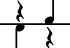 この 空 とぼう◯◯◯●○●●リズム旋律拍の流れフレーズ反復4分音符4分休符8分音符8分休符910111294.ひょうしを かんじて リズムを うとう●拍子を感じ取りながら，リズム伴奏にのって歌ったり演奏したりする。●リズム譜に親しみ，簡単なリズムを演奏したり，反復を生かしたリズムをつくったりする。・３びょうしを かんじながら， の リズムを うちましょう。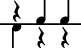 いるかは ざんぶらこ◯◯◯●○●●リズム旋律拍の流れフレーズ反復4分音符4分休符8分音符8分休符910111294.ひょうしを かんじて リズムを うとう●拍子を感じ取りながら，リズム伴奏にのって歌ったり演奏したりする。●リズム譜に親しみ，簡単なリズムを演奏したり，反復を生かしたリズムをつくったりする。・２びょうしを かんじながら，と　 の リズムを うちましょう。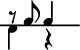 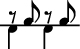 山の ポルカ●◯◯●○●●リズム旋律拍の流れフレーズ反復4分音符4分休符8分音符8分休符910111294.ひょうしを かんじて リズムを うとう●拍子を感じ取りながら，リズム伴奏にのって歌ったり演奏したりする。●リズム譜に親しみ，簡単なリズムを演奏したり，反復を生かしたリズムをつくったりする。・くりかえしを つかって 音楽を つくりましょう。☆おまつりの 音楽○●リズム旋律拍の流れフレーズ反復4分音符4分休符8分音符8分休符910111285.いろいろな 音を楽しもう●身近な楽器の音色の特徴を感じ取りながら音楽を聴いたり，音色の組合せを工夫しながら表現したりする。●楽器の音色の違いを感じ取り，演奏の仕方を工夫して選んだリズムで問いと答えを生かしながら音楽をつくる。・いろいろな 音の 中から すきな 音を さがしましょう。♪だがっき パーティー●●○音色リズム旋律強弱拍の流れ問いと答え2分音符910111285.いろいろな 音を楽しもう●身近な楽器の音色の特徴を感じ取りながら音楽を聴いたり，音色の組合せを工夫しながら表現したりする。●楽器の音色の違いを感じ取り，演奏の仕方を工夫して選んだリズムで問いと答えを生かしながら音楽をつくる。・がっきの 音の くみあわせを 楽しみましょう。☆がっきで おはなし●●●音色リズム旋律強弱拍の流れ問いと答え2分音符910111285.いろいろな 音を楽しもう●身近な楽器の音色の特徴を感じ取りながら音楽を聴いたり，音色の組合せを工夫しながら表現したりする。●楽器の音色の違いを感じ取り，演奏の仕方を工夫して選んだリズムで問いと答えを生かしながら音楽をつくる。・いろいろな 音を かさねて 楽しみましょう。かぼちゃ◯◯◯●●●●●音色リズム旋律強弱拍の流れ問いと答え2分音符910111285.いろいろな 音を楽しもう●身近な楽器の音色の特徴を感じ取りながら音楽を聴いたり，音色の組合せを工夫しながら表現したりする。●楽器の音色の違いを感じ取り，演奏の仕方を工夫して選んだリズムで問いと答えを生かしながら音楽をつくる。＊いろいろな 虫たちが ないて いる ようすを おもいうかべながら うたいましょう。◎虫の こえ◯●●○音色リズム旋律強弱拍の流れ問いと答え2分音符910111296.ようすを おもいうかべよう●楽曲の気分を感じ取りながら，想像豊かに聴いたり思いをもって表現したりする。●歌詞の表す様子や気持ちを想像して，楽曲の気分に合った表現を工夫して歌う。・人形の ようすを おもいうかべながら ききましょう。♪人形の ゆめと 目ざめ●●●音色速度旋律強弱拍の流れフレーズ反復910111296.ようすを おもいうかべよう●楽曲の気分を感じ取りながら，想像豊かに聴いたり思いをもって表現したりする。●歌詞の表す様子や気持ちを想像して，楽曲の気分に合った表現を工夫して歌う。＊きれいな 夕やけの ようすを おもいうかべながら うたいましょう。◎夕やけこやけ◯●●○音色速度旋律強弱拍の流れフレーズ反復910111296.ようすを おもいうかべよう●楽曲の気分を感じ取りながら，想像豊かに聴いたり思いをもって表現したりする。●歌詞の表す様子や気持ちを想像して，楽曲の気分に合った表現を工夫して歌う。・かしを たいせつに して うたいましょう。海と おひさま◯●●○音色速度旋律強弱拍の流れフレーズ反復910111296.ようすを おもいうかべよう●楽曲の気分を感じ取りながら，想像豊かに聴いたり思いをもって表現したりする。●歌詞の表す様子や気持ちを想像して，楽曲の気分に合った表現を工夫して歌う。・小ぎつねの ようすを おもいうかべながら うたいましょう。小ぎつね●●●●●○●◯音色速度旋律強弱拍の流れフレーズ反復12337.日本の うたを 楽しもう●日本に伝わるわらべうたの楽しさやよさを感じ取りながら，聴いたり歌ったりする。●わらべうたの特徴を感じ取り，音を選んで伴奏の旋律をつくる。・わらべうたを きいたり うたったり しましょう。♪ずいずい ずっころばし／あんたがた どこさ●●◯リズム旋律拍の流れ反復12337.日本の うたを 楽しもう●日本に伝わるわらべうたの楽しさやよさを感じ取りながら，聴いたり歌ったりする。●わらべうたの特徴を感じ取り，音を選んで伴奏の旋律をつくる。・わらべうたに あう ばんそうを つくって 楽しみましょう。なべ なべ そこ ぬけ●○リズム旋律拍の流れ反復12337.日本の うたを 楽しもう●日本に伝わるわらべうたの楽しさやよさを感じ取りながら，聴いたり歌ったりする。●わらべうたの特徴を感じ取り，音を選んで伴奏の旋律をつくる。・わらべうたに あう ばんそうを つくって 楽しみましょう。　☆ばんそうあそび○○●リズム旋律拍の流れ反復123138.音を あわせて 楽しもう●互いの歌声や楽器の音を聴きながら，気持ちを合わせて歌ったり演奏したりする。●楽器の響き合いや旋律の特徴に気付き，いろいろな音を合わせる楽しさを感じ取りながら聴く。・いろいろな がっきの 音を 楽しみながら ききましょう。♪こうしんきょく●●●音色リズム旋律拍の流れフレーズ反復問いと答え123138.音を あわせて 楽しもう●互いの歌声や楽器の音を聴きながら，気持ちを合わせて歌ったり演奏したりする。●楽器の響き合いや旋律の特徴に気付き，いろいろな音を合わせる楽しさを感じ取りながら聴く。・たがいの こえを ききあいながら うたいましょう。どこかで◯●●●音色リズム旋律拍の流れフレーズ反復問いと答え123138.音を あわせて 楽しもう●互いの歌声や楽器の音を聴きながら，気持ちを合わせて歌ったり演奏したりする。●楽器の響き合いや旋律の特徴に気付き，いろいろな音を合わせる楽しさを感じ取りながら聴く。・うたごえと がっきの 音を ききあいながら えんそうしましょう。ぷっかり くじら●●◯●●◯●●音色リズム旋律拍の流れフレーズ反復問いと答え123138.音を あわせて 楽しもう●互いの歌声や楽器の音を聴きながら，気持ちを合わせて歌ったり演奏したりする。●楽器の響き合いや旋律の特徴に気付き，いろいろな音を合わせる楽しさを感じ取りながら聴く。・うたごえと がっきの 音を あわせて えんそうしましょう。こぐまの 二月●●◯●●◯●●音色リズム旋律拍の流れフレーズ反復問いと答え123138.音を あわせて 楽しもう●互いの歌声や楽器の音を聴きながら，気持ちを合わせて歌ったり演奏したりする。●楽器の響き合いや旋律の特徴に気付き，いろいろな音を合わせる楽しさを感じ取りながら聴く。＊あかるい こえで のびのびと うたいましょう。◎はるが きた●●●●音色リズム旋律拍の流れフレーズ反復問いと答え年間5巻末うたいつごう 日本の うた世代を超えて歌い継いでいきたい日本の歌。夕日／とんぼの めがね／シャボン玉◯●●○全般年間5巻末みんなで 楽しく各校の実態に応じて，弾力的に扱うことのできる教材。手のひらを たいようにあの 青い 空のように／はるの まきばあえて よかったアイアイ◯◯●○●●◯○●●●○○●●○●●●●●●●●○全般　※国歌「君が代」の指導については，各校の実態に応じて学習内容や扱い時数をご設定ください。　※国歌「君が代」の指導については，各校の実態に応じて学習内容や扱い時数をご設定ください。　※国歌「君が代」の指導については，各校の実態に応じて学習内容や扱い時数をご設定ください。　※国歌「君が代」の指導については，各校の実態に応じて学習内容や扱い時数をご設定ください。　※国歌「君が代」の指導については，各校の実態に応じて学習内容や扱い時数をご設定ください。〔国歌〕きみがよ●●●●●…主となる内容　　◯…関連する内容●…主となる内容　　◯…関連する内容●…主となる内容　　◯…関連する内容●…主となる内容　　◯…関連する内容●…主となる内容　　◯…関連する内容●…主となる内容　　◯…関連する内容●…主となる内容　　◯…関連する内容●…主となる内容　　◯…関連する内容●…主となる内容　　◯…関連する内容●…主となる内容　　◯…関連する内容●…主となる内容　　◯…関連する内容●…主となる内容　　◯…関連する内容●…主となる内容　　◯…関連する内容●…主となる内容　　◯…関連する内容●…主となる内容　　◯…関連する内容